                                                                                                         Ajánlati felhívás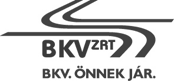                                                                                                                   BKV Zrt. V-471/17.Egyéb nyilatkozatAz eljárás tárgya: Fogaskerekű kerékpár alkatrészek beszerzése 2.Az eljárás száma: V 471/17.Alulírott ................................., mint a(z) ...................................................... képviseletére jogosult személy nyilatkozom, hogyaz Ajánlati felhívásban és annak valamennyi mellékletében, a szerződés tervezetben, valamint az ajánlatkérő által esetlegesen tett pontosításokban és kiegészítésekben, kiegészítő tájékoztatásban foglalt feltételeket mindenben tudomásul vettük és elfogadjuk, a szerződés megkötésére és teljesítésére vállalkozunk az Ajánlattételi nyilatkozatban megadott ellenszolgáltatás ellenében,Vállalat szállítási határidő a megrendelés kézhezvételétől:……….napa vállalt jótállás a termékek átvételtől számított ……………. hónap……………………, 2018. év ................... hó ........ nap	.....		Ajánlattevő cégszerű aláírása